	VISUALIZE or FOSSILIZE!A New Decade To Make GOOD Happen!Steve Siemens, CSPThe People BuilderFour questions:1. Where would your community be today if you had a new vision?2. How could a compelling vision change your decision making?3. Why do we seem to be spending more time on maintaining than visioning?4. Could your community use a little more COVID?		Courage to CHANGE!		Obstacles to OMIT!		Values to VISION!		Ideas to INSPIRE!		Decisions to DECIDE!1 word that will turn your community around:  __vision__    3 words that will contribute to the process:  __vision – casting  __leaders__	5 words that will assure that results will happen:  _people_  _buying_  into  the  vision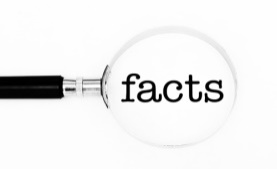 The more specific the vision, the more dynamic the results.Anyone who is trying to raise the bar will face some kind of opposition. People are not looking for a leader who is telling them what to do, they are looking for a leader who is doing it. People want to be a part of change! CHANGE SYSTEM – COMPONENT EFFECT---INPUT---	----------------PROCESS-------------	   ---OUTPUT ---Case for change		Vision	Skills	Incentives    Resources     Action Plan		CHANGE-------------------		Vision	Skills	Incentives    Resources     Action Plan		STATUS QUOCase for change		-------	Skills	Incentives    Resources     Action Plan		CONFUSIONCase for change		Vision	------	Incentives    Resources     Action Plan		ANXIETYCase for change		Vision	Skills	------------    Resources     Action Plan		GRADUAL CHANGECase for change		Vision	Skills	Incentives    ------------	   Action Plan		FRUSTRATIONCase for change		Vision	Skills	Incentives    Resources     -------------		FALSE STARTDiagnostic	           Strategic    Learning    Comp	          Process	   Performance		         Planning    Solutions   Rewards       Improve          ManagementIt’s time to start dreaming again:                     Structure                                       Nostalgia                       Goal                                              Questioning                  Belief                                                      Polarization    Dream											DieThis is a new decade to make good happen if you                 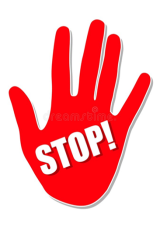 STOP……Living in the past!…Making excuses!…Blaming!…Acting like our current challenges are permanent!…Remembering past failures!…Listening to the negative few!We need to measure the size of our community by the size of its potential not by the size of its present condition.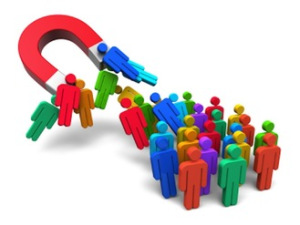 Creating a compelling VISION will draw people to your community!Creating a compelling VISION will draw businesses to your community!Creating a compelling VISION will draw opportunities to your community!Every person in your community is a LEADER:Characteristics of a VISIONARY LEADER!1. They’re innovative.2. They’re persistent.3. They’re willing to take risks.4. They’re focused.5. They’re willing to listen to others.6. They have a sense of responsibility.7. They’re optimistic.8. They’re calm and are consistent.9. They practice good communication skills.	TALK UNTIL YOU UNDERSTAND EACH OTHER.TALK UNTIL YOU UNDERSTAND THE PROBLEM!	TALK UNTIL YOU UNDERSTAND THE SOLUTION!10. They’re collaborative.11. They’re open-minded.12. They are intuitive decision-makers.We need to measure the size of our community by the size of its potential not by the size of its present condition.YOU are the key in this new decade to make good happen!                     ACTION STEPS: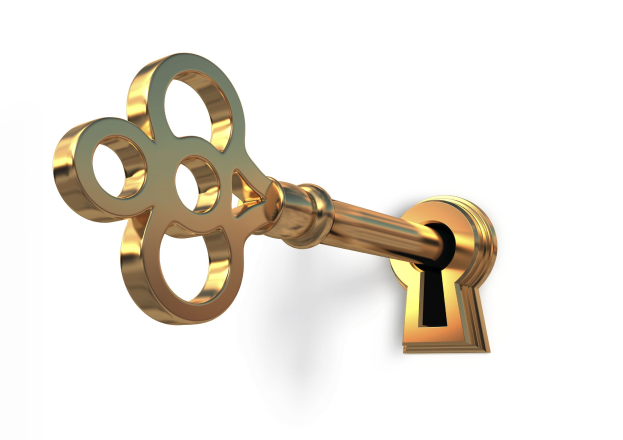 START DREAMING AGAIN!CREATE VISION/DREAM TEAM(S)!ENGAGE ALL GENERATIONS!RAISE UP VISIONARY LEADERS!BE A VISIONARY LEADER!BELIEVE THE BEST IS YET TO COME!VISUALIZE DON’T FOSSILIZE!Steve Siemens, CSP – Siemens People Builders – steve@thepeoplebuilder.com